            Holy Trinity Lutheran Church – Missouri Synod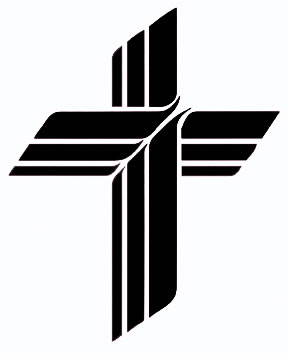 	 5901 East 135th Street, Grandview, MO 64030   	 Rev. Bart Mueller		       		E-Mail churchofficeholytrinity@gmail.com	          	 Church Telephone 816-763-3211	       	     	www.holytrinitylcms.org            f   Holy Trinity Lutheran Church – Grandview, MO       t  @HolyTrinityLCMS	   Sign up - Holy Trinity Special Events email list:   holytrinityevangelism@gmail.comJuly 3, 2022 – 8:00 & 10:30 am	Fourth Sunday after Pentecost		Holy Communion	Elder				Dick Bartow (8), Aaron Hentges (10:30)	Video Room				Tim & Kathy Pullen	Count Committee			Tim Pullen, Keith Stork, Mark Roller	Acolyte				R. George (8), P. Gile (10:30)	Food Pantry Item			Canned SoupJuly 10, 2022 – 8:00 & 10:30 am	Fifth Sunday after Pentecost			Elder				David Thielan (8), Mark Roller (10:30)	Video Room				Jana Mager, Kathy Pullen	Count Committee			Angela George, Mary Ann Borchert, Bill Borchert	Acolyte				O. Prough (8), J. Huckabay (10:30)	Food Pantry Item			Canned Meals
July 17, 2022 – 8:00 & 10:30 am	Sixth Sunday after Pentecost			Holy Communion	Elders				Jim Howard (8), Todd Hildreth (10:30)	Video Room				Jim & Natalie Peacock		Count Committee			Mark Heard, Cindy Krause, Doug Mueller	Acolyte				M. Stoneman (8)	Food Pantry Item			CerealJuly 24, 2022 - 8:00 & 10:30 am	Seventh Sunday after Pentecost				Elders				David Thielan (8), Terry Brantner (10:30) 		Video Room				Jana Mager, Kathy Pullen	Count Committee			Jim Peacock,  Jana Mager, Krista Stephens	Acolytle				S. Smith (8), M. Robinson (10:30)	Food Pantry Item			Disposable spicesJuly 31, 2022 – 8:00 & 10:30 am	Eighth Sunday after Pentecost		Holy Communion	Elders				Dick Bartow (8), Jim Peacock (10:30)	Video Room				Tim & Kathy Pullen	Count Committee			Angela George, Mary Ann Borchert, Bill Borchert	Acolyte				T. Bent (8), A. Jones (10:30)	Food Pantry Item			Canned Fruit 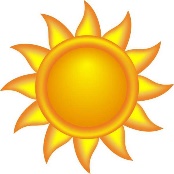 Bulletin Received:	Katrina Huckabay – Christ the King Lutheran Church			Jana Mager, Kathy and Tim Pullen – Immanuel Lutheran Church and School			Steven Holle – St. Peter Evangelical Lutheran Church		Communion Common Cup July 3rd- Beginning Sunday, July 3rd we're planning to offer the common cup for communion. Please note that this will be in addition to the individual cups as we have in the past.Special Voters Meeting - July 10, 2022 - 9:15 am - We will have a special voters meeting to discuss and vote on purchasing a new audio system with integrated video streaming equipment. Our current audio system with video recording capabilities is more than 2 decades old. It has had several issues over the years and been in need of replacement. Late July, Grandview had an electrical storm that negatively impacted the system. Although we were able to get it working, it is likely a matter of time before it no longer works. Jim Peacock has been working with Inspirmedia to get a quote for replacing the sanctuary audio system with professional-level video streaming capabilities.The new system can be run entirely from the video room within the basement. The total cost for the equipment and installation is $56, 420.70. This includes the audio controllers, mixing boards, speakers, processor, pre-amp, cameras, video recording/editing computer, and more. The full bid and equipment list is available on http://holytrinitylcms.org and in the foyer. If you have questions in advance, please contact Jim Peacock (jswnp2004@gmail.com) or Mark Roller (mark.j.roller@gmail.com).We've brought back the GUEST BOOK for our service visitors, and follow-up cards are being sent. We appreciate members serving as greeters -- welcome, give any needed directions, just be a smiling face. We appreciate several volunteers who step up and serve when no one else is available. Keep it up! Are comfortable doing that on a monthly basis? If so, visit with Liz Wheeler, Evangelism chair. Lizronw@aol.com or 816/447-7520.Beautiful Savior Nursing Home in Belton always has trash bags for sale. Large yellow and blue trash bags and the smaller white trash bags -- $11/roll. See Lee Ann Beatty, LaVonne Hanson or the church office to make your purchase. PRAYER CIRCLE: Email requests to Sara Hoffmann at tinman1rn@sbcglobal.net or call Mary Ann Cox at 816/761-8454.POP TABS! Developing Potential Inc. collects pop tabs to benefit Ronald McDonald House. A collection container is on the registry table outside the church office. Holy Trinity member Mike Crawford will be very excited to take them to his DPI. We always have need of plastic Wal-mart type bags for our backsnak program. Any left over are given to HT members Mary Ann Cox and Margaret Gregory who loop them together to create "plarn," plastic yarn used to weave into mats for the homeless. Plastic envelopes that Amazon uses to mail smaller items are used to insulate the plarn. If you have some of those, cross our personal information and bring them in. We also learned of a ministry that needs Chipotle-style brown bags with handles. We'll pass those along, too. You can leave any of this by the Giving Tree. We'll find it! June delivery: 13 balls of plarn. THANK YOU.KC BIER FELLOWSHIP for July! 5 p.m. Sunday, July 24, KC Bier, 310 W. 79th St., KCMO. Two tables are reserved. All Dutch treat. We have so much fun! We hope YOU JOIN US! JULY HOSTS: Warren & Dorothy Schultz and Karen & Mark Heard! Let Liz Wheeler know if you want to serve as host for August! Lizronw@aol.comQUILT WORLD will work during July. Watch the bulletin for dates! (usually Tuesday mornings). We meet in the downstairs Quilt World room. You don't even need to know how to sew -- we'll show you what to do! Plus, we'll have coffee and breakfast treats. Questions? Contact Liz Wheeler at Lizronw@aol.com or 816/447-7520.GRACE DAY 2022!Grace Day 2022 is set for Saturday, Aug. 6, enabling Holy Trinity to reach its most-in-need neighbors through this annual back-to-school events. The Social Ministry Committee, which coordinates the event, plans to assist more than 200 children with school supplies and 75 families with groceries and hygiene items. Grace Day gives a hand up to those in need as they prepare for the school year. The families come from the Grandview/Belton/South KC area.It's a great opportunity for all of us to follow Jesus' command to assist those in need, and here are some ideas: *PRAY. Pray for our guests. Pray for the volunteers. Pray for God's blessings.*DONATE.  You'll soon see a list of needed school supplies and personal hygiene items. You already can follow the food tally sheet on the bulletin board and identify specific needs. If you would rather donate CASH, you can write a check and mark it for GRACE DAY. Put it in the offering plate or donate online. (If you donate online, please let Financial Secretary Mary Ann Borchert or any Grace Day coordinator know so that can be tracked.) We have created an Amazon Wishlist for those who would like to purchase online, and have it delivered right to church we also have an Amazon Wishlist https://www.amazon.com/hz/wishlist/ls/1LUR2ZHUIR9MN?ref_=wl_share.*VOLUNTEER. We will have a list of volunteer spots, and we hope you'll sign up! WE WILL NEED PEOPLE TO WORK ON AUG. 6!  We already have some specific things that need to be done prior to Grace Day:          *We need someone to mark an "X" on 75 paper grocery bags. We will give you the bag and the marker. Volunteer by talking to Liz Wheeler (816/447-7520 or Lizronw@aol.com).            * We will sack up all the food at the end of July and the school supplies after that. Can you help? Watch for information.            * We need someone to count socks and find out how many pairs we need to give away. Talk to Liz if you want to do that.        *We need more people knitting/crocheting dish cloths! We already have several people creating the dish cloths. We hope to give them away at GRACE DAY 2022. Can you make one or two? Put them in the gray bin by the GIVING TREE, and we’ll find them! The Social Ministry Committee works to be a good steward of God’s gifts. We are accessing Thrivent Action Teams and working to get community grants/gift cards from Wal-Mart and Target. Comments? Questions? Visit with Social Ministry Committee members, especially Sara Hoffmann, Grace Day chairman.Y 0 U T H“IN ALL THINGS” THANK YOU DINNER!Sunday, July 24 | Right after second serviceFamily Life CenterIN ALL THINGS – What an amazing experience for our Holy Trinity youth! The National Youth Gathering in Houston changed lives, increased faith, moved the youth to GROW IN THEIR RELATIONSHIP WITH JESUS. THANK YOU to Holy Trinity members and friends for making it possible for the young people to attend. ALL ARE INVITED to attend this THANK YOU DINNER! Our youth will serve you & thank you for your generous support.Following lunch, the youth will make a presentation on the NATIONAL YOUTH GATHERING!Please sign up on the main bulletin board to help us plan. Thank you to a THRIVENT ACTION TEAM for providing the funds for the dinner.NYG Youth and Adult Leaders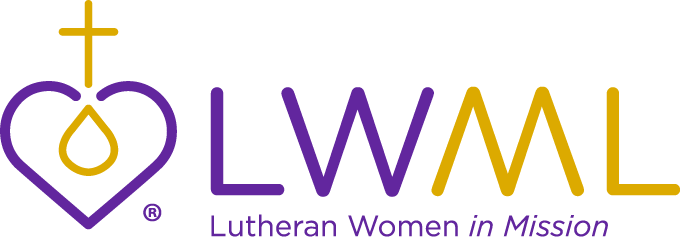 Holy Trinity Women's League takes a break for the summer. A BOARD MEETING will be held Sunday, Aug. 14 right after second service to plan the coming year. All officers and circle chairman should attend as we tend to the Lord's business. Questions? Comments? Visit with President Patti Jordan. SHUT-IN FRIENDS! Barbara Ann Bahm has been diligently working to update the list for Holy Trinity shut-ins. She has current contact information and important dates, such as birthdays and anniversaries. WOULD YOU LIKE TO BE MATCHED WITH A SHUT-IN? You would simply commit to telephoning the individual a little more often, sending a card now and then, showing them that you care. If this is something for you, visit with Barbara Ann at (816)763-6680 or (816)590-2642.PRAYER CIRCLE: Email requests to Sara Hoffmann at tinman1rn@sbcglobal.net or call Mary Ann Cox at 816/761-8454.Beautiful Savior Nursing Home in Belton always has trash bags for sale. Large yellow and blue trash bags as well as the smaller white trash bags -- $11/roll. See Lee Ann Beatty, Lavonne Hanson or the church office to make your purchase.Used greeting cards of any type are needed for a mission project. Each year, 2,400 crosses are cut from the front of the cards and placed in Christmas and Easter cookie baskets. Place the used cards in the LWML box or give to Mary Ann Cox. She'll make sure they are delivered.Do we have your current email? President Patti Jordan wants to update her contact list. Please send her an email at justnorbs@yahoo.com so she easily can reach you! SPECIAL MITES OFFERING! The National Weather Service in Pleasant Hill points out that the warmest period for Kansas City historically occurs from July 15 through July 30. So here's our HOT MITES BOX DAY challenge: Let's pick July 25 to record the HIGH TEMPERATURE. Whatever that is -- pledge to put that many cents in your MITES BOX. If the high is 89F, put 89 cents in your MITES BOX. Let's pray for HOT WEATHER! MITES MISSIONS: EDUCATING PASTORS IN AFRICAAmount: $100,000God is calling African men to become pastors. These men of faith know the culture and how best to share God’s truth and the love of Christ in their native country. Matongo Lutheran Theological College, Kenya, East Africa, is a confessional Lutheran college of the Evangelical Lutheran Church in Kenya (ELCK), which is in Altar and Pulpit Fellowship with the LCMS. This college needs funding. Grant funds will be used for pastoral education projects, including scholarships and seminary needs in Kenya, Togo West Africa, and Uganda, as well as general support of six missionaries — five pastors and one layman. This MITES MISSION GRANT ensures the GOSPEL IS DELIVERED TO THE WORLD. Praise be to God! Watch the video at www.lwml.org/2021-2023-mission-grant-9. Don't have a MITES BOX? They can be found by the south sanctuary doors. Pick up one this month. If you're not coming to church during the pandemic, save your coins in any container! Bring them to church when you return.HOSPITALITY CIRCLE UPDATE AND CHANGES!Fellowships, meals and service are a key part to a Christian family, and Holy Trinity's Hospitality Circle, which is part of Women's League, oversees a lot of those activities. Two main areas are luncheons/meals/receptions following a funeral service and pastor conferences. In addition, the Hospitality Committee is key when Holy Trinity is the host to an LWML rally or a LUMAA meeting. During the COVID pandemic, we changed the way we handle these things. That's changing; we hope it's changing back to the way it was prior to 2020. In addition, changes are coming in the church office that will affect how these two activities are handled. Because of all that, we are update our list of volunteers and members of the Hospitality Committee. We encourage you -- men and women; LWML members or not -- to let us know how you want to help. If You may not be called on every time. Fill out the form below and return it via President Patti Jordan's mailbox or via the church collection plate. Patti welcomes any input as we move forward. Even if you don't fill it out, you may still get asked to help, but this will form the list of people will go to first. If you know of a need, feel free to call the church office and volunteer. Your name will be passed on. Thanks to all of you. We serve the LORD with gladness. YES! Count on me to ....._______  Serve on the Hospitality Committee, which oversees these and other such needs________ Provide food for a funeral lunch/reception________ Serve/work at a funeral luncheon________ Provide food for a pastor's conference________ Serve/work at a pastor's conferenceNAME ______________________      EMAIL (if applicable)____________ Preferred phone number_____________July Birthdays !!!7-01	Len Lacy7-02	Margaret Sunderland7-03	Judy Hoogensen7-04	Darren Keutzer7-05	Robby Kuhn7-06	Kelsey Gile7-07	Allen Meyer	Kevin Schnakenberg7-08	Mary Keutzer	Kaitlyn Saunders	Owen Huwar7-09	Addison Oexman7-10	Linda Hurst	Sharon Hock	Jeff Kinney7-13	Jim Howard	Kevin Meyer	Mike Crawford7-17	Kristin Eames	Rhett George7-18	Darlene Brown7-19	Collin Lord	Nathaniel Owens7-20	Sue Gerschefske	Jennifer Knight	Joshua Matz	Ryan Linderman7-22	Amy Clark7-23	Michelle Spohn	Tabitha Heard7-25	Warren SchultzJerry Knight	Jarett Vandover7-26	Tanya Johannes	Rebecca Whitaker	Tayler Redd7-27	Wayne Keutzer	Brent George7-29	Brenda Reynolds	Brandon Trompeter7-30	Alicia Warner 7-31	Don Miesner	Cindy KrauseJuly Anniversaries !!!7-02	Jim & Peggy Howard7-11	Emily & Matt Topi7-14 	Tayler & Ethan Redd7-21	Steve & Cathy Holle7-23	Rebecca & Tommy Whitaker7-24	Todd & Emily Cross7-28      Blake & Krista StephensStewardship – July 2022New Testament Standard GivingWhenever the topic of stewardship and giving comes up, the conversation inevitably turns to the question: “How much should I give?” Answers will vary because the motive behind such questions vary also. Sometimes the motive behind asking this question is for self-justification. Even though as Lutherans, we know that we are not saved by our works but by grace through faith because of Jesus’ substitutionary atonement. Yet the natural religion of fallen man is to earn God’s favor by what we do.Take for example the response of our Lord to the rich young ruler who asked, “what must I do to inherit eternal life?” Jesus first tells him to keep the commandments. The rich young ruler responds by indicating that all this he has kept from his youth. But Jesus tells him that he lacks one thing: He must sell all that he has and give it to the poor and then follow him. This rich, young ruler went away sad because he was quite wealthy and could not part with his possessions. Here we see that those who seek to justify themselves by their giving will hear a response that intensifies the duty that God places upon them. Indeed, they will hear a response that makes it impossible to win God’s favor by their works.But to those who genuinely desire to know what their duty is, as Christians, in the arena of giving, we look to the Bible for our answer. We believe that the Bible is the Word of God. And we know that the Word of God has been “breathed out by God and profitable for teaching, for reproof, for correction, and for training in righteousness, that the man of God may be complete, equipped for every good work” (2 Tim. 3:16–17). So, we begin to answer the question, “What should I give?” with the question, “What does the Bible say about how much we should give and to whom?”The Old Testament is explicit. The expectation is that the people of God would give a tithe, that is 10 percent, of the first fruits of their labor to support the full-time ministry of the Levites. This is what the Lord gave Moses to teach the people:“You shall tithe all the yield of your seed that comes from the field year by year. And before the Lord your God, in the place that he will choose, to make his name dwell there, you shall eat the tithe of your grain, of your wine, and of your oil, and the firstborn of your herd and flock, that you may learn to fear the Lord your God always. And if the way is too long for you, so that you are not able to carry the tithe, when the Lord your God blesses you, because the place is too far from you, which the Lord your God chooses, to set his name there, then you shall turn it into money and bind up the money in your hand and go to the place that the Lord your God chooses and spend the money for whatever you desire—oxen or sheep or wine or strong drink, whatever your appetite craves. And you shall eat there before the Lord your God and rejoice, you and your household. And you shall not neglect the Levite who is within your towns, for he has no portion or inheritance with you. “At the end of every three years you shall bring out all the tithe of your produce in the same year and lay it up within your towns. And the Levite, because he has no portion or inheritance with you, and the sojourner, the fatherless, and the widow, who are within your towns, shall come and eat and be filled, that the Lord your God may bless you in all the work of your hands that you do.” (Deuteronomy 14:22–29)This principle of tithing is carried over into the New Testament, though not explicitly by calling it a tithe. St. Paul teaches the Church at Corinth this: We are to give to the church regularly (1 Cor. 16:1–2), proportionally (1 Cor. 16:1–2; 2 Cor. 8:12), and generously (2 Cor. 8:20) of our first fruits (1 Cor. 16:1–2; Gen. 4:4; Prov. 3:9; Lev. 27:30) with a spirit of eagerness (2 Cor. 9:2), earnestness (2 Cor. 8:7), cheerfulness (2 Cor. 9:7), and love (2 Cor. 8:23). And all of this is because the “Lord has ordained that those who preach the Gospel should make their living by the Gospel” (1 Cor. 9:14), just as the Levites did.This our New Testament standard. Since Christ became poor for us in order to make us rich in Him – blessing us with the riches of heaven – so we also have been so blessed to follow the example of our Lord and Savior and give of ourselves and the work of our hands to bless others with the same. If we have been lax in this, let us – like our Lord, who for the joy set before Him endured the cross and scorned its shame – likewise begin to work toward this goal of regular giving of a generous proportion of the first fruits of God’s giving to us. And let us do so not begrudgingly, but for the joy set before us—with a spirit of eagerness, cheerfulness, and love—to share the blessings of God with those placed into our care. – LCMS Stewardship Ministry: lcms.org/stewardshipHoly Trinity Lutheran Church								5901 East 135th Street									Grandview, MO 64030    Return Service Requested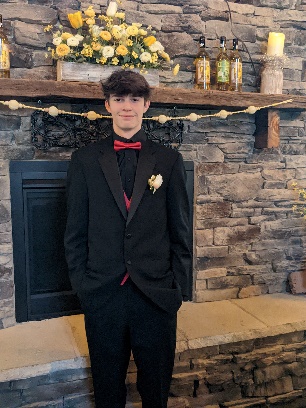 Collin Lord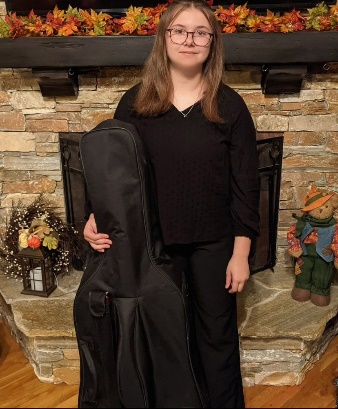 Makenzie Baldwin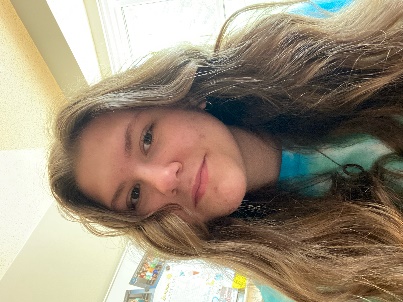 Hailey Baldwin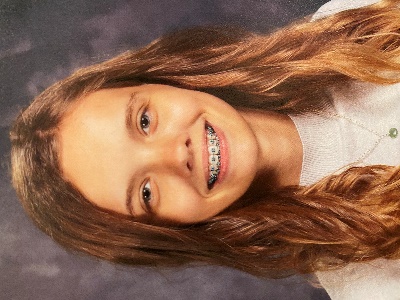 Caroline Lindermann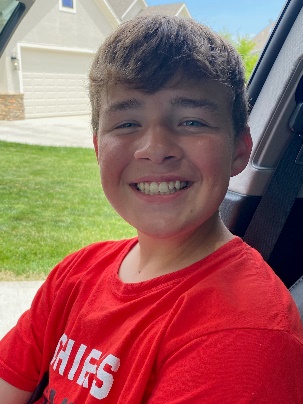 Malachi Stoneman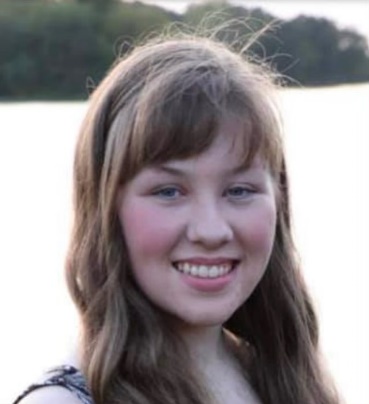 Natalie Peacock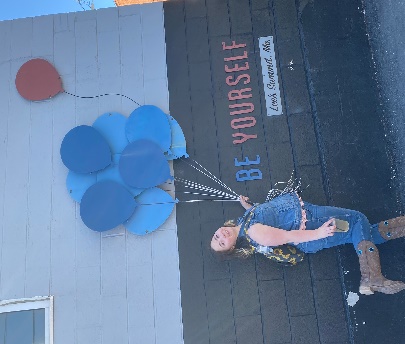 Alyse Huckabay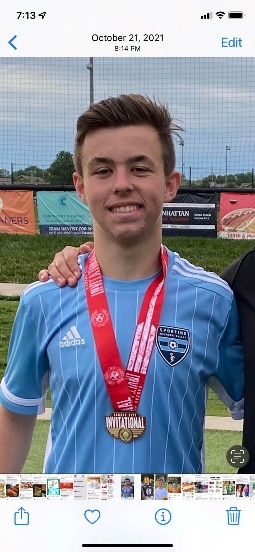 Will Peacock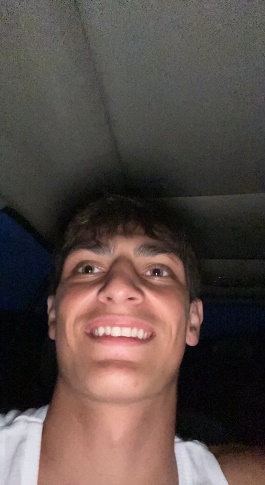 Lane Cross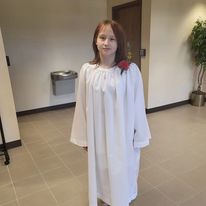 Teyla Bent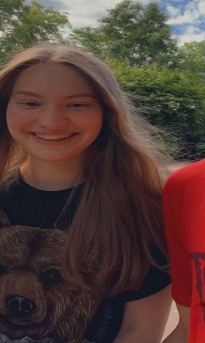 Kendall Newton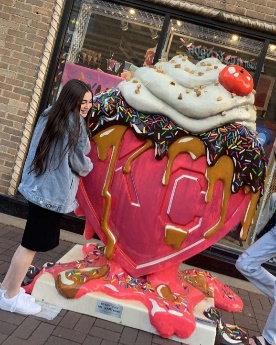 Melissa Cericola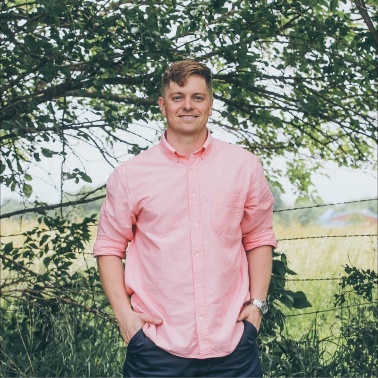 Jack Renfro – Adult Leader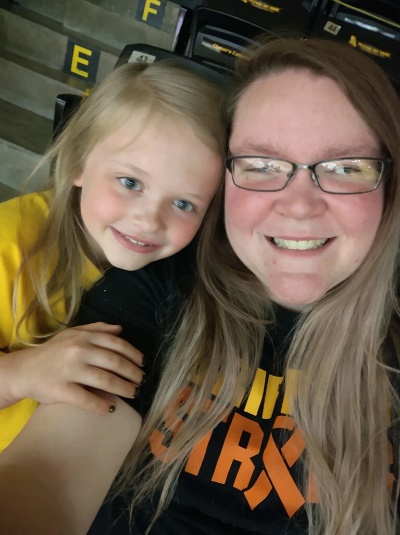 Rebecca Jordan Adult Leader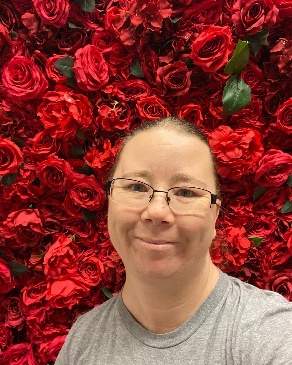 Katrina HuckabayAdult Leader◄ Jun 2022July  2022July  2022July  2022July  2022July  2022Aug 2022 ►SunMonTueWedThuFriSat1  P.M. – Christ Church at Holy Trinity2 3  8 & 10:30 Worship w/ Holy Communion (NYG Commissioning Service)9:15 Sunday School & Bible Study4 Church Office Closed5 9 Quilt World    7 Elders 6 7 Youth leave for National Youth Gathering8 Youth at National Youth Gathering9 Youth at National Youth Gathering10 8 & 10:30 Worship  9:15 Sunday School & Bible StudyYouth at National Youth Gathering11 Youth at National Youth Gathering12 9 Quilt World Youth at National Youth Gathering13 Youth at National Youth Gathering14 Youth return from National Youth Gathering15 16 17 8 & 10:30 Worship w/ Holy Communion 9:15 Sunday School & Bible Study18 19 9 Quilt World20 21 22 23 24 8 & 10:30 Worship 9:15 Sunday School & Bible Study12 NYG Thank You lunch5 KC Bier Fellowship25 26 9 Quilt World        9 JOY Breakfast at Family Cabin, Belton27 28 29 30 31 8 & 10:30 Worship w/ Holy Communion 9:15 Sunday School & Bible Study